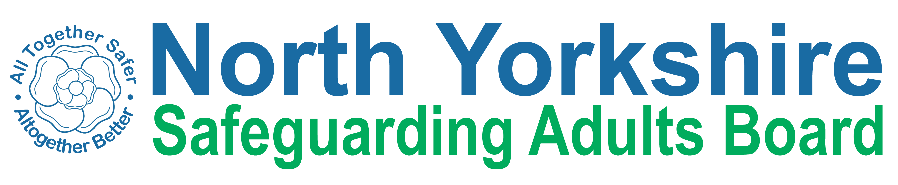 North Yorkshire Safeguarding Adults Board Summary of meeting minutes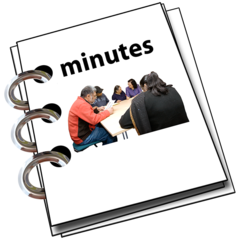 This is a summary of the minutes for the North Yorkshire Safeguarding Adults (NYSAB) Board meeting on Wednesday 21 June 2023.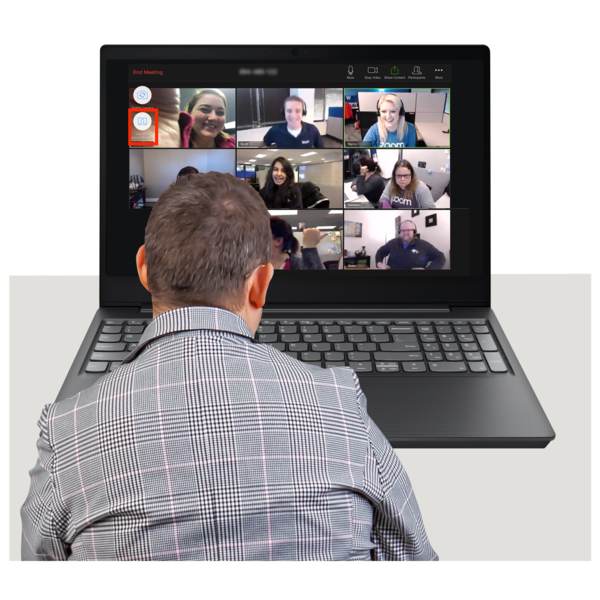 This meeting was held online.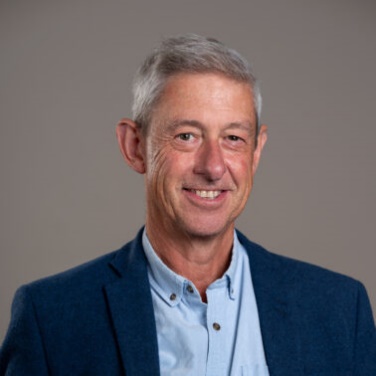 Welcome and IntroductionsRichard Jones, who chaired the NYSAB, welcomed everyone to the meeting.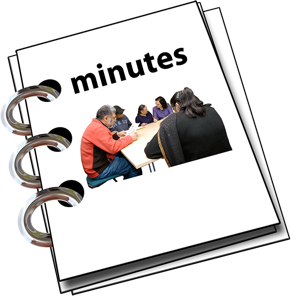 Previous meeting minutesEveryone was happy with the minutes from the previous NYSAB meeting in March.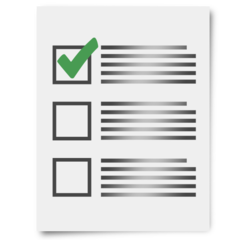 Action logThe action log is a list of all the things that members of the NYSAB have promised to do.Members updated on the actions they have carried out.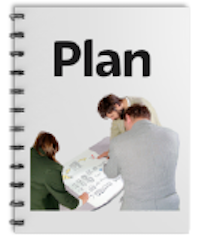 Delivery PlanThe delivery plan sets out work that has been or will be done in the coming year and contents of the plan were noted.The Board agreed it was positive to see all the work and actions that have been completed.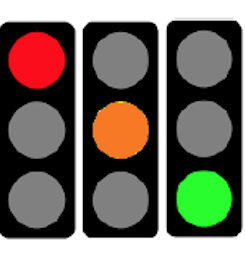 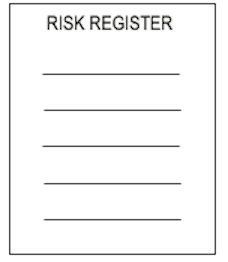 Risk RegisterThe risk register had been read by members of the board.A risk register lists all the things that could cause problems for the NYSAB when they work through their delivery plan.Each risk is given a colour. Red is for an action that has a lot of risk and needs a lot of work. Amber is for an action that doesn’t have a lot of risk but still needs work. Green is for an action that has no risk. Green risks can sometimes be taken off the register.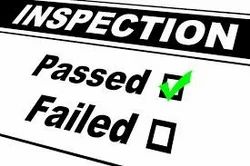 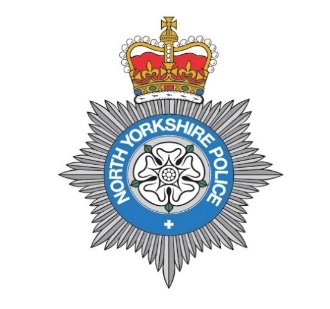 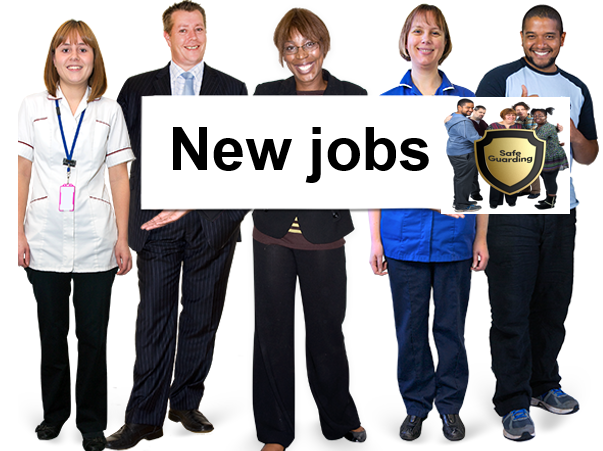 Updates from partnersNorth Yorkshire Police said they were being inspected by His Majesty’s Inspectorate (this is an independent organisation that looks closely at the quality of services provided to citizens by police and fire services in the United Kingdom). Police staff were very busy.Jobs for police officers and people to work in safeguarding will be advertised soon.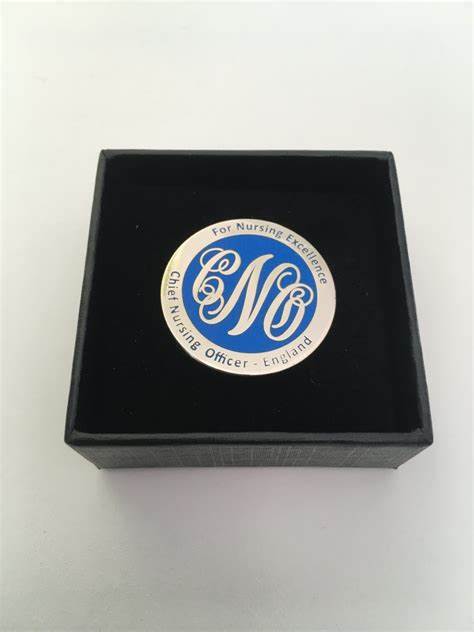 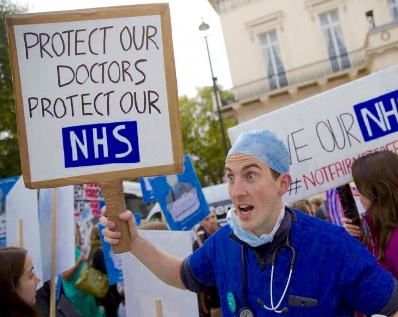 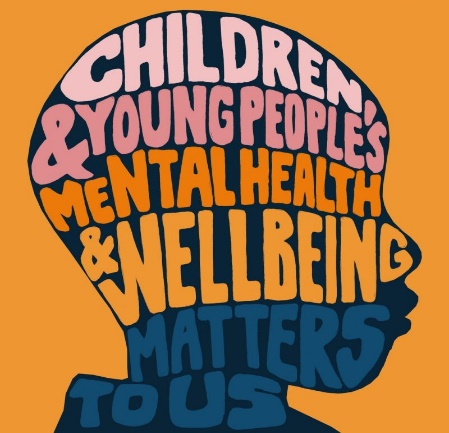 Yorkshire and Humber NHS won Chief Nurse Gold Award in Adult Social Care. The award recognizes nurses in the UK who go above and beyond to make outstanding contributions in the field of care giving.Junior doctors in Harrogate NHS will go on strike in July and August.Children in North Yorkshire must wait a long time for help with mental health. It is important that the NHS and the Council work together to help children and continue to help as they become adults.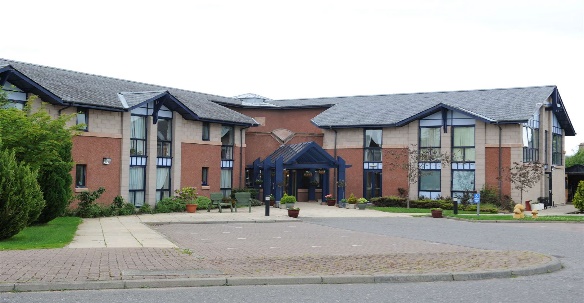 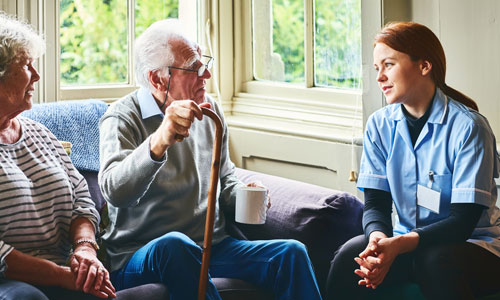 Care Market UpdateConsideration was being given to how the council would cover gaps in care in rural and coastal areas.North Yorkshire Council (NYC) were working closely with care providers in the region that had recruited carers from other countries to ensure quality of care was maintained. 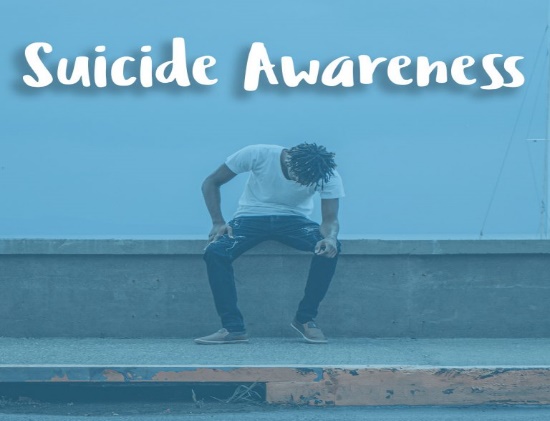 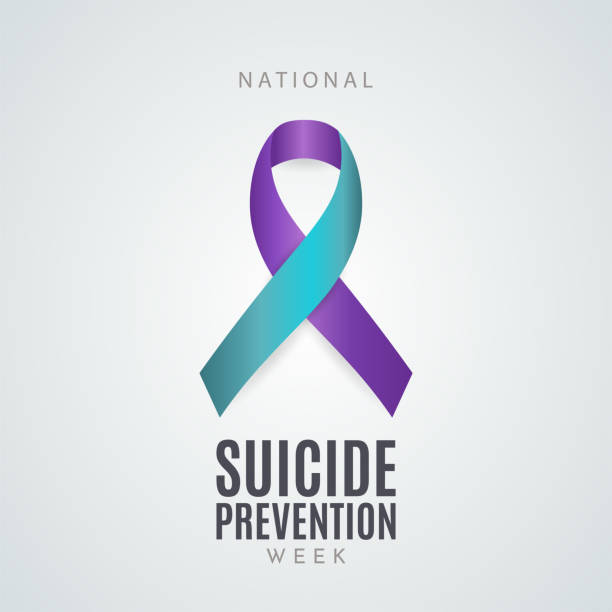 Suicide PreventionNumber of suicides in North Yorkshire had decreased between 2018 and 2021 from 12 in 100,000 to 11 in 100,000. Individuals aged 30-49 made up the largest number of those recorded.North Yorkshire Suicide Prevention Group would be re-formed to help organisations work together to prevent suicides.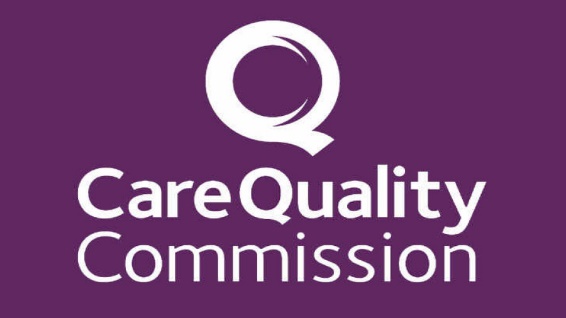 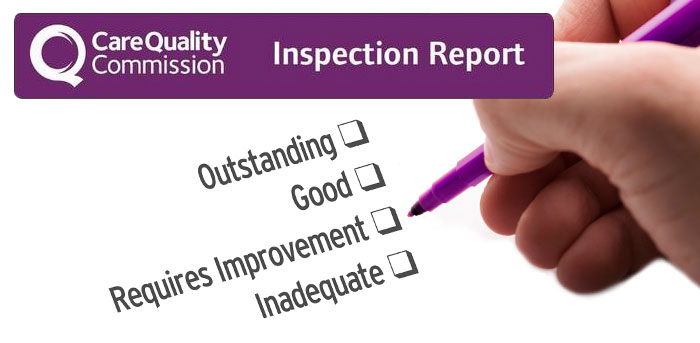 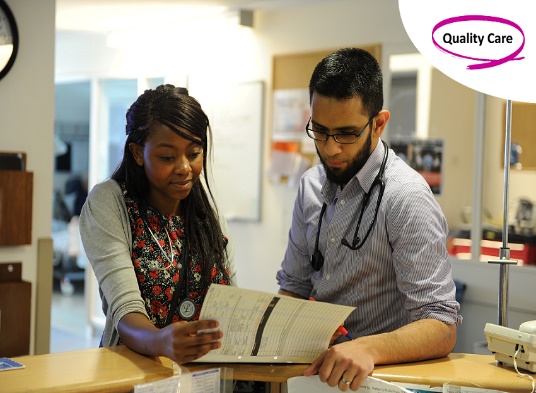 Care Quality Commission (CQC) Assurance FrameworkThe Care Quality Commission (CQC) inspects and works with providers in NYC area to ensure that health and social care services provide people with safe, effective, compassionate, and high-quality care. North Yorkshire Council Health and Adult Services will be inspected by CQC within the next year, but a date had not been set.   Teams are working hard to prepare for inspection by holding “practice” assessments.  Four areas would be assessed by CQC: working with people, providing support, ensuring safety and leadership.Members of North Yorkshire Safeguarding Adults Board (NYSAB) were advised that inspectors may want to speak to them about the work of the Board during the inspection.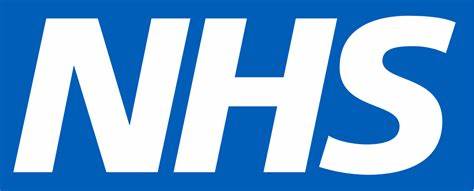 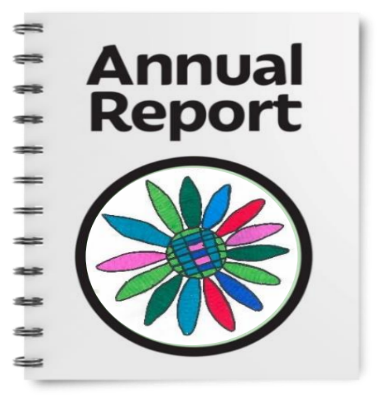 Learning from lives and deaths (LeDeR)LeDeR reviews help improve the quality of health and social care for people with a learning disability and the programme is run by the NHS.The LeDeR annual report for thisregion was in draft form and would be shared with the Board once complete.Members of the Board agreed that an update regarding LeDeR would be received every six months.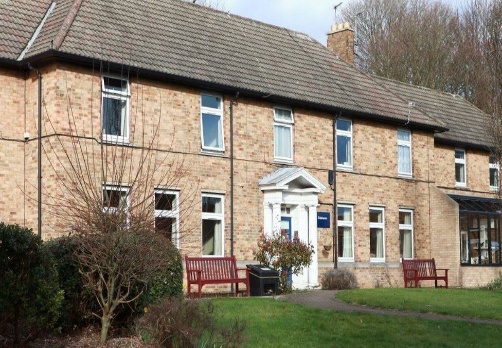 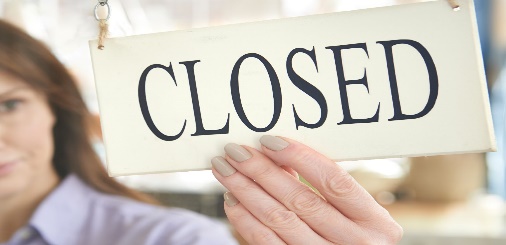 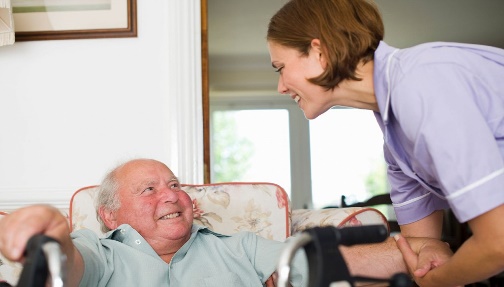 Unplanned Care Home Closure Action Plan updateNYC works with care providers in the region to offer support with how they operate, and the processes and systems that they use.   NYC may review a provider at intervals of three and six months to ensure improvement by providers when need for improvement was identified.A form to act as a prompt for consideration and assessment of risks in a care setting (PERSON form) had been launched and feedback received showed that users had found this form useful.NYC would continue to review the closure of care homes as they arose.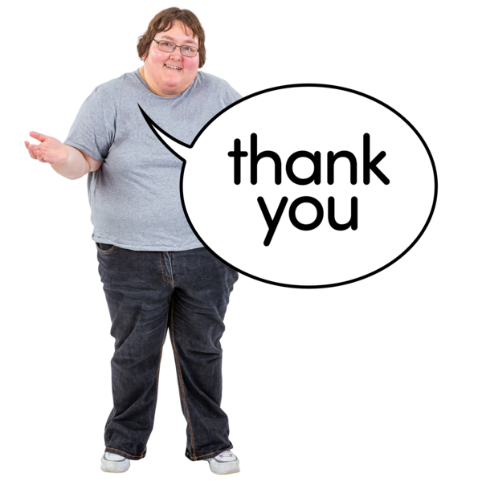 Any other businessRichard thanked all NYSAB members for their continued hard work.ChairNorth Yorkshire PoliceRichard JonesHeather WhoriskeyNorth Yorkshire Council (NYC)North Yorkshire Fire ServiceJo BoutflowerThomas HirstEmma DixonLouise WallaceHealth Trusts and NHS Integrated Care BoardsRichard WebbEmma Nunez (Harrogate District NHS Foundation Trust)Sheila HallOlwen Fisher (Humber and North Yorkshire Health and Care Partnership)North Yorkshire Safeguarding  Children Partnership (NYSCP)Amanda Robinson (NHS Bradford District and Craven Health and Care Partnership)Hannah EllingworthKatrina Uttley (Bradford District and Craven NHS Foundation Trust)Helen Day (Tees, Esk and Wear Valley NHS Foundation Trust)NYSAB TeamCommunity First YorkshireRachel CraigCaroline O’NeillJanice FoxtonLaura WatsonPresentersJulie Toman (NYC)ApologiesSue Proctor, Elizabeth Moody, Scott Bissett, Sue Peckitt, Helen Hart, Christine Pearson, John Pattinson